PRESS KIT 6. března 2018SVĚTOVÁ PREMIÉRA MODELU LEXUS UX – NOVÝ DRUH CROSSOVERUSvětová premiéra modelu Lexus UX – historicky první kompaktní crossover Lexus na ženevském autosalonu 2018 Nový druh crossoveru „Urban eXplorer“ nabízí nový pohled na luxusní životní stylStylový a markantní design exteriéru přináší jedinečný charakter vozu, který kombinuje pocit bezpečí a prostornosti se zhuštěnými vnějšími tvaryKokpit zohledňující potřeby řidiče, a to se skvělým výhledem na vozovkuInteriér zahrnuje nové provedení dekorů, inspirované texturou japonského papíru a tradiční technikou prošívání sashiko u koženého čalouněníPrvní model Lexus, který bude postaven na nové globální architektuře podvozku GA-C, přinášející nejnižší těžiště v dané třídě a mimořádnou tuhost karoserie pro požitek z agilní jízdy jako v hatchbackuNový hybridní systém čtvrté generace v provedení UX 250h přináší nižší spotřebu a výkonnější elektromotorVerze UX 200 poháněná novým benzínovým motorem 2,0 litru s vyšší termodynamickou účinností a novou bezestupňovou automatickou převodovkou ÚVODEMAutomobilka Lexus připravila na ženevský autosalon 2018 světovou premiéru nového modelu UX: nespoutaného crossoveru navrženého přímo pro dnešní obyvatele měst, hledající svěží, moderní a dynamický vůz, odpovídající požadavkům luxusního životního stylu.Čika Kaková, hlavní konstruktérka modelu UX, říká: „Hned od počátku jsem se zaměřila na cílovou skupinu zákazníků – třicátníky, mileniály, muže či ženy – a zkoušela jsem pochopit jejich očekávání od prémiového kompaktního vozu co do schopnosti měnit jejich život a získávat nové zážitky. To nás přivedlo k základní koncepci modelu UX, kterou je kreativní průzkumník do města (Urban eXplorer) – nový druh crossoveru.“„Při nákupu vozidla stále hraje rozhodující roli design, a je to právě design, který zákazníkovi napovídá, co může od vozu očekávat. Prostřednictvím modelu UX se týmu návrhářů podařilo zhmotnit styl, který evokuje intenzivní pocit bezpečí, kterým se crossovery odlišují od hatchbacků, zde navíc ve spojení s velmi dynamickým aspektem.“ „Zároveň jsme se snažili modelu UX propůjčit příkladné jízdní vlastnosti, které by si zákazníci ihned oblíbili. Chtěla jsem se vzepřít představám o crossoveru s vysokou karoserií, který by vyžadoval opatrné manévrování, a naopak nabídnout hbitý a snadno ovladatelný vůz, jehož řízení by bylo stejně snadné jako v případě hatchbacku.“UX, jakožto nová vstupní brána k vozům Lexus, přináší kvality definující uvedenou značku: smělý design, prvotřídní řemeslné zpracování, opojné jízdní schopnosti a nápadité technologie.Vývojové týmy pod vedením hlavní konstruktérky Kakové a šéfdesignera Tetsua Mikiho v těsné spolupráci vytvořily vůz, jehož exteriér zdánlivě zcela hladce navazuje na interiér. Robustní karoserie, pozoruhodná zejména svými vytaženými lemy blatníků vpředu i vzadu, ukrývá kabinu s řidičsky zaměřeným kokpitem a otevřeným prostorem k pohodovému cestování celé posádky. Při zachování skvělého výhledu na vozovku dokáže UX nabídnout takovou polohu za volantem, díky níž jízda s tímto crossoverem připomíná spíše agilní hatchback než SUV.UX dále charakterizuje řada technických inovací, včetně prvního praktického nasazení nové globální architektury podvozku GA-C, přinášející nezbytnou vysokou konstrukční tuhost a nízké těžiště ve prospěch vynikající jízdní kvality a stability. Premiéru mají i nové pohonné jednotky: nový benzínový motor 2,0 litru, přinášející výhody vysokého výkonu a nízké spotřeby paliva díky vysoké termodynamické účinnosti; a nový středně výkonný hybridní systém čtvrté generace s autonomním dobíjením.SMĚLÝ DESIGNLexus propůjčil modelu UX design evokující pocit bezpečí, od crossoveru očekávaného, ale který stejnou měrou hlásá agilitu a požitek za volantem, jak můžeme dovozovat z elegantních a atraktivně zhuštěných křivek tohoto vozu. Výsledkem je model s jedinečnou identitou v daném segmentu, markantní svým nápadným a atraktivním zevnějškem. Výsledkem těsné spolupráce všech členů týmu je harmonický tvar, který prakticky zcela hladce propojuje kabinu s vnějškem vozidla. Design exteriéruCílem UX není podrobit se zavedeným představám o vzhledu robustních crossoverů, ale nabídnout kompaktní design, robustní a stylový současně, bořící zvyklosti v tomto segmentu a přinášející něco markantnějšího a dynamičtějšího. Uvedený designový přístup je zřejmý například ze způsobu vytažení předních i zadních blatníků směrem ven ze základního tvaru vozidla, který opticky vytryskává z vřetenovité masky chladiče a obepíná celou kabinu. Pečlivě tvarované povrchy exteriéru jsou jednoduché a současně poutavé, s důrazem na pevnost a dynamiku. K pocitu bezpečí přispívá uspořádání předních světlometů a vřetenovité masky, začleněné do hlubokého a robustního tvaru tvořeného kapotou a nárazníkem. Zhuštěné tvary zadní partie ostře kontrastují s vytaženými lemy blatníků, které zdůrazňují dynamický a robustní charakter crossoveru.Z detailů zaujmou světla denního svícení s motivem hrotu šípu nad světlomety ke zdůraznění světelného podpisu Lexus ve tvaru písmene L. Vřetenovitá maska chladiče používá nový rastr v podobě bloků s individuálními prvky, jejichž tvar se směrem od centrálního znaku Lexus postupně mění, čímž se dosahuje trojrozměrného efektu v závislosti na úhlu pohledu. Zadní skupinové svítilny s originálním a propracovaným vzhledem jsou nejen poutavé, ale také zlepšují aerodynamiku a jízdní chování. Obě zadní svítilny jsou propojeny průběžnou světelnou linkou napříč celou zádí a dodávají tak UX jedinečný světelný podpis při pohledu zezadu. Linka tvořená pásem 120LED diod se lehce zužuje směrem doprostřed a v nejužším bodě je silná pouhé 3 mm. Tento design, zde poprvé použitý v praxi, by se měl stát novým charakteristickým prvkem vozů Lexus. Pro UX připravili návrháři čtyři nové typy kol z lehkých slitin o velikosti 17 a 18". Pětipaprsková 17" kola jako první na světě používají speciální aerodynamický design (další informace viz oddíl ‚Nápadité technologie‘ níže). Rozměry a karoserieModel UX měří na délku 4 495 mm, je vysoký 1 520 mm, široký 1 840 mm a přijíždí s rozvorem 2 640 mm. Rozestup 870 mm mezi pasažéry zaručuje spoustu místa pro zadní cestující, zatímco délka prostoru pro náklad činí velkorysých 791 mm. Proporce vozu umožňují skvělou manévrovatelnost a v dané třídě zaručují nejlepší poloměr otáčení 5,2 m. Z pohledu řidiče je významná menší vzdálenost mezi kyčelním kloubem a patou, díky níž má řidič pocit připomínající spíše řízení hatchbacku než SUV.Design interiéruInteriér je místem těsné interakce řidiče s vozidlem. Snahou návrhářů bylo proto odbourat hranice mezi exteriérem a interiérem, a dosáhnout tak hladké návaznosti. Výsledkem je vynikající výhled řidiče z vozidla s jasnou představou o rozměrech karoserie. Tato filozofie je nejvíce patrná ze sedadla řidiče, kde horní část přístrojového panelu opticky přesahuje až za čelní sklo. Naopak při pohledu zvenčí kapota budí dojem, jako by byla přímo spojena s přístrojovým panelem. Použité řešení se inspirovalo tradiční japonskou filozofií, která rozostřuje hranice mezi vnitřkem domu a jeho okolím.Na člověka zaměřený přístup se promítá i do návrhu interiéru UX, kde se uplatňuje filozofie „v dosahu sedadla“, spočívající v tom, že ovládání všech důležitých funkcí vozidla se soustřeďuje kolem sedadla řidiče. Tento přístup současně napomáhá vytvořit uvolněné prostředí kolem sedadla spolujezdce. Přístrojový panel charakterizuje nízká a nevtíravá konstrukce; štíhlé profily předních A-sloupků byly vytvarovány tak, aby zlepšovaly výhled z vozidla a umocňovaly pocit „nadhledu“, očekávaný od vozu řazeného mezi crossovery.Hlavní návrhářka Kaková využila dřívějších zkušeností v oblasti vývoje materiálů a času stráveného v Evropě k nastavení kvality a vzhledu interiéru, což se odrazilo zejména v ‚uklizeném‘ interiéru v duchu rčení „méně je někdy více“.Vysvětluje: „V průběhu mé dosavadní práce jsem se naučila, že i když všechny jednotlivé prvky tvořící interiér (např. sedadla, přístrojový panel nebo obklady) vyrobíme podle těch nejvyšších specifikací, nutně to neznamená, že elegantní bude i celé výsledné dílo. Když hodnotíme, zda je interiér dobrý nebo špatný, spíše než vrcholné specifikace jednotlivých součástí je důležité zajistit celkovou vyváženost v otázkách návazností, jednoty a kontrastů.“ Součástí designové filozofie zaměřené na potřeby člověka byla i pozornost věnovaná vzhledu a snadnému používání středového panelu se začleněním spínačů audio soustavy do opěrky pro dlaň. Tvar opěradla sedadla byl navržen tak, aby bylo možné ovládací prvky používat bez nutnosti měnit pohodlnou a přirozenou polohu za volantem. Nastupování a vystupování usnadňuje optimální poloha vztažného bodu kyčelního kloubu, zahloubený profil prahu pod dveřmi a tvar sedáku. 
PRVOTŘÍDNÍ ŘEMESLNÉ ZPRACOVÁNÍPrvotřídní řemeslné zpracování, typické pro všechny vozy Lexus, je zřejmé z celkově vysoké kvality dílenského zpracování nového UX – vyráběného v závodu Lexus na ostrově Kjúšú, kde vznikají i modely CT, NX a RX – stejně tak jako z drobných detailů, jako je např. použití různorodých a jedinečných povrchů v kabině. Kůže prošívaná technikou SashikoČalounění hladkou kůží (výbava na přání) se inspiruje tradiční japonskou technikou prošívání sashiko, která se používá i při výrobě úborů pro vyznavače bojových umění judo a kendo. Prošívanou kůži zkrášlují nové vzory perforace v podobě matematických křivek a dokonale zarovnané postupné přechody, které akcentují výsledný vzhled sedadel. Dekory inspirované texturou japonského papíruRozmáchlý přístrojový panel UX pokrývá velkou plochu, která propojuje prostředí řidiče a předního spolujezdce. Zároveň umožňuje zdůraznit atmosféru kabiny prostřednictvím nejkvalitnějších dekorů, s možností vybírat ze dvou různých textur a čtyř barevných odstínů. UX je vůbec prvním modelem Lexus, který nabídne novou povrchovou úpravu obkladů inspirovanou texturou japonského papíru washi, známého z tradičních japonských domácností. Papír vyráběný zvláštní technikou rozmělnění vláken, lisováním a pečlivou povrchovou úpravou evokuje pocity uvolnění a tepla. V nabídce je i povrchová úprava s texturou kůže, stejná jako u kupé LC nebo vlajkového sedanu LS, potvrzující konzistentní přístup ke kvalitě napříč celou značkou Lexus. 
ATRAKTIVNÍ JÍZDNÍ SCHOPNOSTIKonstrukce modelu UX tradičně staví na záměru nabídnout „elegantní jízdní schopnosti s pocitem bezpečí“, stejně jako u ostatních modelů Lexus. Základem je zde nová globální architektura podvozku 
GA-C, v rámci značky Lexus použitá vůbec poprvé. Premiéru mají i dvě nové pohonné jednotky: nový hybridní pohon čtvrté generace s autonomním dobíjením, disponující výkonem 131 kW/178 k v kombinaci s pohonem samotných předních nebo všech kol (E-Four) ve verzi UX 250h; resp. nový benzínový motor 2,0 litru s vysokou termodynamickou účinností a možností kombinace s novou bezestupňovou automatickou převodovkou Direct Shift ve verzi UX 200.Ve snaze naplnit ambice UX v otázkách dynamiky a jízdních schopností byla vyvinuta i soustava odpružení, řízení a pneumatiky.První praktické použití nové globální architektury s označením GA-CUX je vůbec prvním modelem značky Lexus postaveným na bázi nové globální architektury podvozku GA-C, která je pro dynamické jízdní schopnosti klíčová. Cílem vývoje podvozku bylo propůjčit UX agilní charakter s okamžitými odezvami na pokyny řidiče a současně evokovat pocit stability a bezpečnosti.Použitá platforma se odráží ve vyšší tuhosti, včetně vysokopevnostní a prstencové konstrukce kolem zadních dveří a výklopné zádi. Na klíčových místech se uplatnily technologie lepení karosářských spojů a spojování laserem s housenkovými svary k dosažení mimořádné celkové tuhosti. Nízké těžištěModel UX díky podvozkové platformě GA-C vykazuje nejnižší těžiště ze všech vozů dané třídy. Tato charakteristika, která je pro kvalitní jízdní vlastnosti a ovladatelnost klíčová, jde ruku v ruce s opatřeními na snížení hmotnosti v rámci konstrukce karoserie, včetně použití lehkého hliníku na bočních dveřích, blatnících a kapotě, stejně tak jako syntetické pryskyřice na výklopné zádi. Odpružení a řízeníVzpěry McPherson na přední nápravě a dvojité lichoběžníkové zavěšení vzadu bylo navrženo a odladěno ve prospěch jízdního pohodlí a co nejlepší odezvy. Konstruktéři věnovali nemalou pozornost účinnosti tlumičů a kvalitě oleje, olejových těsnění a snížení třecích sil tlumičů. UX používá elektrický posilovač řízení zabudovaný do nového kompaktního a velmi tuhého sloupku řízení s hřídelí o větším průměru. Použité řešení přispívá k čitelné a okamžité odezvě na pokyny od řidiče s vysokou citlivostí řízení. 
Čtvrtá generace hybridního pohonu s autonomním dobíjením pro UX 250hLexus UX 250h bude používat nový hybridní systém čtvrté generace s autonomním dobíjením, jehož součástí je nový benzínový čtyřválec 2,0 litru a elektronická převodovka s plynule měnitelným převodem (CVT). Tato varianta se bude nabízet s pohonem předních nebo všech kol (systém E-Four).Nový motor vykazuje vysokou termodynamickou účinnost a výkon; předběžná hodnota maximálního výkonu celé soustavy činí 131 kW/178 k (plně hybridním systém s autonomním dobíjením, kombinace spalovacího motoru a elektromotoru). Program vývoje hnacího ústrojí se soustředil nejen na mimořádně nízkou spotřebu paliva, ale i co největší potěšení z jízdy. Zvláštní pozornost věnovali konstruktéři potlačení zdánlivě „gumové vazby“ doprovázející hybridní systémy a převodovky, kdy optimalizovali míru výpomoci elektromotoru a otáčky spalovacího motoru tak, aby dosáhli pocitu lineárního zrychlování bez zbytečného vytáčení spalovacího motoru. Otáčky motoru jsou sladěny s rostoucí rychlostí jízdy vozidla pro pocit okamžité a lineární akcelerace v odezvě na záměry řidiče s příjemnou zpětnou vazbou za volantem. Nová hybridní převodovka, jednotka řízení energie a baterieSystém používá novou kompaktní a lehkou převodovku s jednotkou řízení energie, navrženou s ohledem na co nejnižší ztráty energie v důsledku tepla a tření. Ve vozidle najdeme novou baterii typu NiMH s přepracovanou konstrukcí a kompaktnějším systémem chlazení, což dovolilo zmenšit celkové rozměry tohoto řešení. Baterie se díky tomu vešla pod zadní sedadla, aby zbytečně nezasahovala do zavazadlového prostoru a současně přispěla k nízkému těžišti UX.Systém pohonu E-Four UX 250h se systémem pohonu E-Four a dalším elektromotorem na zadní nápravě umožňuje jízdu s oběma poháněnými nápravami. Při akceleraci, průjezdu zatáčkami nebo jízdě na kluzkém povrchu se výkon automaticky rozděluje mezi přední a zadní kola. Pokud systém zaznamená zhoršený záběr zadních kol, může zvýšit úroveň výkonu směrovaného na zadní nápravu z 60 až na cca 80 procent (za rychlostí až do 70 km/h), a tak napomoci k co nejlepší ovladatelnosti a stabilitě.
Nový benzínový motor 2,0 litru pro UX 200 Verzi UX 200 pohání nový benzínový motor 2,0 litru, u kterého konstruktéři usilovali o vysokou úroveň dynamiky a nízké emise i spotřebu paliva. Řadový čtyřválec využívá vysokorychlostní spalování k dosažení vyšší termodynamické účinnosti.Z řešení napomáhajících k uvedeným parametrům v nejrůznějších jízdních situacích jmenujme vstřikovače s více otvory pro přímé vstřikování paliva, olejové čerpadlo se spojitě proměnným zdvihovým objemem, systém variabilního chlazení a inteligentní systém proměnného časování sacích ventilů VVT-iE. Výsledkem je maximální termodynamická účinnost přibližně 40 % – nejvyšší v dané třídě v rámci motorů pro osobní automobily.Bezestupňová automatická převodovka Direct Shift-CVTNový motor 2,0 litru modelu UX 200 spolupracuje s první bezestupňovou automatickou převodovkou Lexus Direct Shift-CVT, navrženou tak, aby opět nabídla hladký chod a nízkou spotřebu (typickou pro převodovky s plynule měnitelným převodem), ale navíc s přímou zpětnou vazbou z pohledu řidiče. Klasické řešení používá dvě řemenice propojené řemenem; hladkou změnou průměru řemenic se mění výsledný převodový poměr bez znatelných projevů „přeřazování“.Nové ústrojí Direct Shift-CVT je vybaveno dalšími převody, aby se vůz při zrychlování a rozjíždění z místa choval jako s manuální převodovkou. Tímto je zajištěno hladké zrychlování ústrojí CVT, ale s přímou zpětnou vazbou při akceleraci. Použitím mechanických převodů pro akceleraci z místa odpadá potřeba používat řemenice a řemen CVT za jízdy na nízké převody. Vzniká tak více prostoru pro celkový rozsah vyšších převodů. K přepínání z mechanických převodů na řemen a řemenice slouží technologie vysokorychlostního řazení s citlivou odezvou, používající lamelovou mokrou spojku, vyvinutou pro automatické převodovky. Použité řešení zaručuje správné reakce za nejrůznějších situací, od plynulé a úsporné jízdy až po sportovní s rychlým řazením.Konstrukce zachovává výhody ústrojí CVT, které za prudké akcelerace dokáže měnit převodový poměr se simulací mechanického řazení jako u automatických převodovek s více stupni. Pro řidiče to znamená pocit lineárního zrychlování v souladu s rostoucími otáčkami motoru a rychlostí jízdy. 
NÁPADITÉ TECHNOLOGIEJedinečný charakter modelu UX plyne i z použití nápaditých technologií v různých detailech tohoto vozidla, zde s akcentem na mimořádnou kvalitu pro zákazníky, zejména ty, kteří si vůz prémiové značky kupují vůbec poprvé. BezpečnostUX je nabízeno s nejnovější verzí bezpečnostního paketu Lexus Safety System+, jehož součástí je bezpečnostní systém pro předcházení kolizím (PCS) se schopností rozpoznávat chodce po setmění. Rozšířené funkce radaru systému PCS nyní umožňují detekovat za denního světla i cyklisty – účastníky silničního provozu, kteří jsou obětí dopravní nehody poměrně často. Technologický paket pro model UX zahrnuje též systém Lexus Co DRIVE na podporu řízení (asistent pro sledování stopy a adaptivní tempomat), automatické přepínání dálkových světel / adaptivní systém ovládání dálkových světel a systém rozpoznávání dopravních značek. Systém podpůrného brzdění při parkování dokáže rozpoznat nebezpečí střetu vozidla s překážkou v cestě, resp. s jiným vozidlem přijíždějícím zezadu, a automaticky omezit hnací výkon, zahájit brzdění a aktivovat zvukové i optické varování ve snaze snížit pravděpodobnost kolize, nebo alespoň omezit případné škody v případě nárazu. Světové prvenství některých řešení na úpravu aerodynamikyLexus zvolil nový přístup k dosažení co nejlepších aerodynamických vlastností UX, o čemž vypovídají např. zadní skupinové svítilny, lemování kolem podběhů kol a speciální aerodynamická kola (v tomto pojetí světová novinka).Součástí zadních svítilen jsou aerodynamická stabilizační žebra v markantním provedení, napomáhající k lepšímu odtrhávání proudu vzduchu od zádi vozidla. Významně přispívají ke stabilitě zadní části vozu při průjezdu zatáčkami a jízdě v příčném větru. Konstruktéři pečlivě odladili zakřivený profil svítilen a každou úpravu vyhodnotili a ověřili v aerodynamickém tunelu i v praktických silničních zkouškách. Lemování kolem podběhů kol má ploché boky a odstupňovanou horní část, čímž se vyvolává proudění vzduchu napomáhající k menším náklonům karoserie a lepší stabilitě vozidla v zatáčkách, přejíždění mezi pruhy i za jízdy v přímém směru. Na milimetr přesné úpravy tohoto odstupňování pomohly dosáhnout optimální rovnováhy mezi stabilizačním účinkem a požadavky na design. Hliníková kola modelu UX jako první na světě používají konstrukci napomáhající k chlazení brzd při současném potlačení odporu větru. Počítačovými simulacemi a testy v aerodynamickém tunelu se podařilo vytvořit takové profily paprsků, které zvyšují proudění vzduchu k ochlazování kotoučů brzd, ale bez negativních dopadů na součinitel aerodynamického odporu (Cd).Regulace soustavy ventilace jediným ovladačem a bezdrátově napájené podsvíceníPro výdechy ventilace v modelu UX se používá jediný ovladač pro nastavení směru i intenzity proudění vzduchu, zde navíc s podsvícením, které využívá nový bezdrátový systém. Díky spojení dvou funkcí do jediného ovladače bylo možné průduchy zvětšit, a tak zvýšit jejich účinnost. Každý ovladač používá LED zdroj, napájený bezdrátově pomocí elektromagnetické rezonance mezi dvěma cívkami, které vibrují se stejnou frekvencí. Podobně jako v designu zadních skupinových svítilen LC se u podsvícení výdechů ventilace používá optika zrcadla k vyvolání dojmu zdroje zdánlivě plujícího v prostoru, přestože je odrazový prvek pouze 3 mm silný.
UX F SPORTUX v provedení F SPORT ihned rozpoznáme podle stylistických prvků s akcentem na nízký a široký postoj s odkazem na sportovní jízdní schopnosti vozu. Exkluzivní rastr masky chladiče na přídi hlásá příslušnost k označení Lexus F SPORT, zde ještě výraznější díky velkým rámečkům mlhových světel s chromovými profily ve tvaru písmene L a detailním provedením, odrážejícím rastr se vzorem F na masce chladiče.Vzadu zaujme speciální konstrukce nárazníku s chromovými akcenty, z nichž vyzařuje image bezpečnosti a dynamiky. Jednotného vzhledu návrháři dosáhli použitím uhlově černých dekorů na předních i zadních výliscích; o sportovních kvalitách vozu dále vypovídají exkluzivní 18" kola z lehkých slitin.Prvky určené výhradně vozům v provedení F SPORT najdeme i v kabině, konkrétně sportovní sedadla s integrovanou pěnovou konstrukcí pro optimální podporu, 8" barevný TFT displej a přístrojový ukazatel s pohyblivým středovým kroužkem. Volant u provedení F SPORT je obšitý kůží s důlkovaným povrchem (též na hlavici řadicí páky) a jsou zde i sportovní hliníkové pedály a opěrka pro nohu.F SPORT používá exkluzivní naladění podvozku s úpravami pružin i stabilizátorů a zadními tlumiči aktivního odpružení pro přesný, stabilní a citlivý handling. Nabízí se i v kombinaci se speciálně upravenou verzí nového systému adaptivního odpružení AVS, který známe z vlajkového kupé Lexus LC. Cílem konstruktérů bylo zajistit tlumicí síly přinášející zážitky za volantem, ale při zachování tradičně pohodlné jízdy. Tlumicí síly se za jízdy v přímém směru potlačují, ale naopak v zatáčkách nebo při přejíždění mezi pruhy se zvyšují v zájmu stability s minimálními náklony karoserie. Na přání montovaný systém AVS je funkčně propojen s režimem Sport S+, který lze nastavit voličem jízdních režimů Drive Mode Select.Požitek z jízdy lze dále vylepšit akustickým systémem ASC (Active Sound Control), který pomocí akustické zpětné vazby vytváří zvukové efekty přeřazování nahoru či dolů jako u vozidel s vícestupňovou automatickou převodovkou. Další funkce SID (Sonic Interaction Design) pro úpravu akustiky mění zvuk v kabině vozidla za jízdy v režimu Sport S+ (S+ Sound). Funkci lze na přání vypnout pomocí spínače ASC.LEXUS UVÁDÍ RX L, PRVNÍ SEDMIMÍSTNÝ MODEL LEXUS V EVROPĚNOVÝ LEXUS RX L NABÍZÍ LUXUS A JEŠTĚ VYŠŠÍ VŠESTRANNOSTElektrické sklápění třetí řady sedadel již ve standarduSedmimístné provedeníKožené čalounění sedadel a třízónová klimatizace již ve standarduInteligentní elektrické ovládání výklopné zádi (výbava na přání)V nabídce od května 2018, s hybridním pohonem s autonomním dobíjenímRodiny si nyní budou moci vychutnávat ještě více prostoru v kabině: nový Lexus RX „L“ nyní nabízí tři řady sedadel. Model RX před 20 lety založil automobilový segment luxusních crossoverů a od té doby plní roli celosvětově nejoblíbenějšího prémiového SUV značky Lexus. Nový Lexus RX 450hL v modelovém provedení 2018 si zachovává elegantní tvary karoserie, nyní však nabízí možnost převozu až sedmi pasažérů.Funkčnost a eleganceZájemci o nový Lexus RX L mají nyní možnost využívat tři řady sedadel, aniž by museli obětovat elegantní vzhled vozu nebo snadné manévrovací schopnosti, které si dlouhodobě tak pochvalují. Díky chytrým konstrukčním úpravám se podařilo prodloužit karoserii o 110 mm, přičemž sklo pátých dveří je nyní o něco strmější než u provedení se dvěma řadami sedadel – kabina tak zaručuje dost místa pro hlavu zadních cestujících a praktičtější zavazadelník za poslední řadou sedadel. Sedmimístná verze nabízí druhou řadu sedadel s rozdělením v poměru 40:20:40. Na sedadla zcela vzadu lze snadno nastoupit zatažením za páčku, kterou se sedadlo druhé řady odsune kupředu.Díky delší podlaze zavazadelníku za třetí řadou (v porovnání s konkurenčními modely) se RX L chlubí všestranněji využitelným prostorem. Konstruktéři navrhli třetí řadu sedadel provedení RX L tak, aby se cestující mohli těšit ze stejné míry pohodlí a luxusu jako pasažéři v prostřední řadě. Druhá řada se nachází o něco výše než třetí, čímž vzniklo více prostoru pro nohy cestujících zcela vzadu. Součástí standardní výbavy je kožené čalounění sedadel v různých barevných odstínech. Třízónová klimatizace umožňuje cestujícím zcela vzadu nezávisle ovládat teplotu a výdechy ventilace; pro ještě vyšší pohodlí v RX L je k dispozici elektrické sklápění třetí řady a (na přání) inteligentní elektrické ovládání výklopné zádi (otevírá se pouhým přiložením ruky do blízkosti loga Lexus).Z prvků pro všestranné využití třetí řady RX L jmenujme zcela plochou podlahu zavazadelníku po složení třetí řady, dvojici držáků na nápoje pro cestující zcela vzadu, prostor pro snadné uložení krytu zavazadelníku a zakrytí postranních kolejniček.Charakteristický design LexusModel RX L 2018 nabízí stejně prvotřídní bezpečnost, eleganci, luxus a jízdní schopnosti jako pětimístné verze RX. Trendová kombinace všestrannosti SUV s pohodlím luxusního sedanu je zabalena do pozoruhodné směsice ostrých prolisů a oblouků, pro Lexus typických. Pozornost na sebe strhává charakteristická maska chladiče Lexus ve tvaru vřetene, zvýrazněná chromovým lemováním. Prémiové LED světlomety (na přání) ve tvaru písmene L používají trojici jedinečných prvků ve tvaru L po každé straně.Elegantní zatmavené C-sloupky u provedení RX L evokují pocit, jako by střecha visela ve vzduchu. Motiv vřetene se opakuje i na zádi v podobě koncových LED světel ve tvaru písmene L, obepínajících výklopnou záď a zasahujících až do zadních blatníků. K ještě dynamičtějšímu postoji přispívají 20" kola (na přání). Ve všech variantách je lak opatřen účinnou krycí vrstvou z polymeru, vysoce odolnou vůči povrchovým škrábancům, se schopností automatické obnovy.Bezpečnost LexusSedmimístné vozy RX L 2018 používají průběžné boční hlavové airbagy po celé délce interiéru, a to s pokrytím všech tří řad sedadel.Paket bezpečnostních technologií Lexus Safety System+, který je na většině trhů součástí standardní výbavy, zahrnuje bezpečnostní systém pro předcházení kolizím (PCS) s funkcí rozpoznávání chodců, asistenta pro udržení jízdy v jízdním pruhu (LKA) s korekcemi řízení, automatické přepínání dálkových světel (AHB) a dynamický tempomat řízený radarem pro celý rozsah rychlostí. V nabídce je i systém pro sledování mrtvých úhlů (BSM) s panoramatickým zobrazováním okolí vozu (PVM), inteligentní parkovací senzory (IPS), systém pro sledování provozu v příčném směru za vozidlem s brzděním, resp. adaptivní systém ovládání dálkových světel (AHS). RX 450hLZájemci o prémiový rodinný vůz se třemi řadami sedadel najdou v RX 450hL 2018 ideálního společníka na cesty. Pohonné ústrojí Lexus Hybrid Drive spojuje zážehovou jednotku 3,5 litru V6 (systém vstřikování paliva D4-S) se dvěma výkonnými elektromotory/generátory, čímž dosahuje systémového výkonu 313 koní pro dynamickou akceleraci a spolehlivé předjíždění v kritických situacích. Hybridní provedení též používá jedinečnou soustavu pohonu AWD. K pohonu zadní nápravy se využívá nezávislý zadní elektromotor, který se zapojuje podle potřeby v zájmu optimální trakce.Jízda a ovladatelnostCelá posádka sedmimístného RX L v provedení 2018 se může těšit na stejně luxusní hladkou a tichou jízdu jako v případě pětimístné verze. Podvozek se vzpěrami McPherson na přední nápravě a zadním zavěšením kol s dvojitými lichoběžníky zaručuje agilitu a příkladné jízdní pohodlí na všech typech povrchu. Elektrický posilovač řízení (EPS) zajišťuje lehké a pohodlné řízení s vynikající zpětnou vazbou. Adaptivní odpružení AVS (ve vyšším stupni výbavy) kromě toho průběžně upravuje tlumicí sílu podle stavu vozovky. Bezchybné řešení kabiny a úroveň luxusuKabina RX je typická bezchybným zpracováním všech detailů, včetně sedadel dokonale obepínajících tělo nebo (na přání) dřevěného obložení, které se elegantně stáčí nahoru od středového panelu k příruční schránce.Z nabídky interiérových dekorů jmenujme matný bambus, ořešák, tmavě hnědé dřevo Shimamoku, 3D fólii nebo laserem gravírované tmavé dřevo. V případě 3D fólie základního provedení je použit leskle černý reliéfní vzor s vysoce kvalitním provedením pro pocit hloubky.Plnobarevný projekční displej (výbava na přání), začleněný do konstrukce přístrojového panelu, promítá klíčové informace na čelní sklo, aby řidič nemusel zbytečně odklánět zrak od vozovky.Výkonné multimediální soustavyVšechny vozy Lexus RX L v provedení 2018 pokrývají nejširší potřeby zájemců o multimédia, od výkonných audiosystémů až po nejmodernější displeje. Standardně dodávaný systém Lexus LDA (Lexus Display Audio) zahrnuje 8" displej, tuner AM/FM, připojení Bluetooth®, mikrofon a funkci rozpoznávání hlasu, slot na karty microSD a zdířku AUX, dva porty USB a dvanáct reproduktorů. Často používané ovládací prvky má řidič k dispozici po ruce v blízkosti volantu. Porty USB ve druhé řadě umožňují cestujícím snadné používání a dobíjení vlastních multimediálních zařízení.Stupeň výbavy Luxury standardně nabízí špičkový zvuk na cestách v kombinaci s libovolnou navigací; k dispozici je prémiový systém prostorového ozvučení Mark Levinson Premium Surround s 15 reproduktory o celkovém výkonu 835 W. Vyspělá technologie Clari-Fi™ zlepšuje kvalitu zvuku u všech komprimovaných hudebních souborů v digitální podobě. V nabídce je i jemný 12,3" multimediální displej s rozdělenou obrazovkou (jako první v segmentu), umožňující celoobrazovkové sledování map navigace nebo současné zobrazení funkcí audia nebo klimatizace a dalších systémů. V nabídce prvků na přání je i intuitivní rozhraní Remote Touch s ovládáním připomínajícím počítačovou myš.Verze RX 450hL, která je nejvýkonnějším a nejhospodárnějším modelem RX, nabízí vyhřívaná / odvětrávaná přední sedadla, vyhřívaná sedadla v druhé řadě a systém pro sledování mrtvých úhlů (BSM) se systémem pro sledování provozu v příčném směru za vozidlem a brzdění.
Informace o vozidleMotor / Převodovka / Pohonné ústrojí / Jízdní výkonyRX 450h LPohon Lexus Hybrid Drive s motorem 3,5 litru V6, elektromotor/generátor č. 1 a 2, planetová bezstupňová převodovka e-CVT.Celkový systémový výkon 230 kW (313 k)Standardní pohon AWD s nezávislým zadním elektromotorem-generátorem energieHybridní baterie 37 kW typu NiMH
Podvozek / Karoserie / Zavěšení / Brzdy / PneumatikyK vyšší konstrukční pevnosti přispívá řada nejmodernějších technologií, včetně špičkových lepidel pro spojování kovů a spojování laserem s housenkovými svary; intenzivnější využívání vysokopevnostní oceli v rámci celého vozidla a nasazení nové konstrukční technologie „prstencové rámové konstrukce“ v zájmu posílení jednotlivých částí rámu kolem předních a zadních dveří20" kola z lehkých slitin, pneumatiky 235/55 R20 BezpečnostSoučástí bezpečnostního paketu Lexus Safety System+ je bezpečnostní systém pro předcházení kolizím (PCS), asistent pro udržení jízdy v jízdním pruhu (LKA) s korekcemi řízení, automatické přepínání dálkových světel (AHB) a dynamický tempomat řízený radarem pro celý rozsah rychlostí, aby vůz splňoval požadavky nutné k získání nejvyššího pětihvězdičkového ohodnocení v testech Euro NCAPNa přání je k dispozici systém pro sledování mrtvých úhlů (BSM) a systém pro sledování provozu v příčném směru za vozidlem a brzděníVýbava zahrnuje 10 airbagů: dvoukomorové čelní airbagy řidiče a předního spolujezdce s dvoufázovým systémem plnění; kolenní airbag řidiče a předního spolujezdce; boční airbagy vpředu, boční airbagy vzadu a průběžné hlavové airbagy pro všechny tři řady sedadelČtyřkanálový systém ABS se senzory na každém kole s elektronickým rozdělováním brzdné síly (EBD), brzdový asistent (BA), řízení trakce (TRAC), kontrola stability vozu (VSC) a asistent rozjezdu do kopceTechnologie Smart Stop dále za určitých podmínek automaticky snižuje výkon motoru v případě sešlápnutí brzdového pedálu současně s akceleračnímAktivní přední hlavové opěrky pomáhají snižovat riziko poranění krční páteře při některých nehodách v důsledku nárazu do zadní části vozidla za nižších rychlostí jízdyPanoramatické zobrazení okolí vozu (na přání)Pětihvězdičkové hodnocení v testech organizace EuroNCAP
Luxus / Pohodlí / Funkčnost (klíčové prvky)Přední sedadla elektricky nastavitelná v 10 směrech s elektricky nastavitelnou bederní opěrkouAkustické čelní skloIndividuálně nastavitelné parametry vozidla, jako např. způsob zamykání dveří, nastavení vnitřního/vnějšího osvětlení, nastavení sedadla řidiče pro snadné vystupování a nastavení zavírání okenTřízónová automatická klimatizace s kabinovým vzduchovým filtremKožené čalounění sedadelTříramenný volant obšitý kůží s integrovaným ovládáním audiaMultimediální soustava LDA (Lexus Display Audio) s barevným displejem o velikosti 8" a 12 reproduktoryInteligentní elektrické ovládání výklopné zádi Elektrické nastavování volantu, výškové a podélnéBezklíčové odemykání a spouštění motoru tlačítkemProvedení RX 450hL nabízí další prvky sériové výbavy, jako např. integrovanou navigaci, vyhřívaná / odvětrávaná přední sedadla a vyhřívání volantu.
Výbava Luxury – hlavní prvkyElektrické střešní oknoSoučástí výbavového paketu Luxury jsou prvky paketu Premium rozšířené o 20" kola, vyhřívaná a odvětrávaná přední sedadla, vyhřívání volantu, sedadla čalouněná semi-anilinovou kůží, elektrické střešní okno a soustavu klimatizace s detekcí zplodinAudiosystém Mark Levinson® s prostorovým ozvučením a 15 reproduktoryPaket navigace s displejem o velikosti 12,3", ovládáním pomocí rozhraní Remote Touch, propracovaným hlasovým ovládáním, digitálním tunerem (DAB), bezdrátovým dobíjením přístrojů atd.LEXUS PŘEDSTAVUJE MOŽNOU PODOBU NOVÉHO VLAJKOVÉHO LUXUSNÍHO CROSSOVERU: LEXUS LF-1 LIMITLESS
Křivky koncepčního modelu Lexus LF-1 Limitless, podobné roztavenému kovu vykovanému do podoby ušlechtilého japonského meče, mají potenciál uplatnit se v budoucím vlajkovém luxusním crossoveru značky Lexus.Před dvaceti lety na autosalonu v Detroitu proběhla světová premiéra modelu RX 300, kterým Lexus založil automobilový segment luxusních crossoverů. RX i nadále zůstává nejprodávanějším luxusním crossoverem, přestože v uvedeném segmentu postupně přibylo bezmála 50 konkurentů.Koncepční model Lexus LF-1 Limitless, poprvé představený veřejnosti na letošním autosalonu v Detroitu, uvádí nový druh luxusního vozidla: vlajkový crossover. Lexus LF-1 Limitless, kombinující mimořádné jízdní schopnosti s nespoutaným luxusem, je ukázkou těch nejlepších technologií, inovací a nejmodernějších designových prvků automobilky Lexus.Koncept dokáže bez omezení uspokojit nejrůznější životní styly zákazníků značky Lexus. Podobně neomezená je i volba hnacích ústrojí. Koncept LF-1 Limitless mohou pohánět palivové články, hybridní systém, plug-in hybridní pohon, zážehový motor, nebo dokonce samotné elektromotory. Kolem roku 2025 se bude pro každý model Lexus po celém světě nabízet čistě elektrické provedení nebo varianta s možností elektrického pohonu.Pokrokové ztvárnění LF-1 je dílem designového studia CALTY Design Research v Kalifornii. Designový jazyk staví na jednoduché, nicméně elegantní koncepci designu, připodobňované k roztavenému meči Katana. Použité designové provedení spojuje organické tvary tekutého kovu s ostrými hranami tradičního japonského meče. Základem uhlazeného, ale současně i dravého designu studie LF-1 Limitless, je představa přechodu mezi hladkou tekoucí hmotou a pevným tělesem s ostrými tvary.„Toto je naše vize nového typu vlakového vozidla, které disponuje schopnostmi crossoveru, aniž by se vzdávalo jízdních schopností a luxusu, typického pro dnešní špičkové sedany,“ uvedl Kevin Hunter, prezident společnosti CALTY Design Research Inc. „Koncept LF-1 Limitless zhmotňuje nápadité technologie a dokáže vyvolávat silné emoce prostřednictvím lepších zkušeností řidiče i cestujících.“Vše začíná správnými proporcemi. Lexus LF-1  Limitless díky zveličenému poměru mezi umístěním přístrojové desky a polohou přední nápravy získal atletický profil, který připomíná spíše klasická grand turisma než vozy s karoserií kombi. LF-1 láká svým sebejistým postojem, prvoplánově vypovídajícím o mimořádných jízdních schopnostech; svůj podíl zde má i kabina zasazená hluboko do podvozkové platformy s pohonem zadních kol, stejně tak jako dravě vypadající 22" kola, která se sotva vejdou pod vyboulené blatníky karoserie. Nízká linie střechy a nadprůměrná světlá výška zase deklaruje, že toto je crossover navržený pro jízdní schopnosti kombinované s praktičností.Klíčovým prvkem celkového ztvárnění LF-1 je maska chladiče ve tvaru vřetene, podobně jako u všech současných modelů Lexus. V případě LF-1 šli návrháři ještě o krok dále a použili detaily, které naznačují, jako by vřeteno masky vycházelo až ze zádi a pokračovalo směrem kupředu až ke špičce vozidla. Samotná maska chladiče má trojrozměrné provedení v barevných odstínech navržených studiem CALTY. Lišty vybíhající jako paprsky od středového loga mají evokovat magnetické síly přitahující kovové piliny do jednoho bodu. Není zde použit žádný chrom, protože LF-1 namísto toho vítá příchozí cestující LED osvětlením kolem masky chladiče.„Modely Lexus jako např. RX pomohly spustit celosvětovou oblibu vozů z kategorie prémiových SUV. Tento nový koncept crossoveru předznamenává budoucnost, která nabídne vysoké dynamické schopnosti i praktičnost v kombinaci s atraktivnějším a emotivním designem, což, doufáme, opět posune očekávání zákazníků v celém tomto segmentu,“ uvedl Jošihiro Sawa, prezident společnosti Lexus International.Při pohledu z boku má LF-1 jasně ohraničenou křivku napříč celým vozidlem, počínaje linií blatníku vybíhající od kapoty až po spodní část zadního D-sloupku. Tato jednoduchá křivka je v kontrastu se složitějšími povrchy, které se nacházejí pod ní, jako je např. široký přední blatník s křehkými záhyby, navazující na hladké přední dveře s hlubokými proláklinami. Odtud pak karoserie směrem k zádi pomalu opět kyne a obaluje velká zadní kola, čímž LF-1 získává tvar připomínající lahev od Coca Coly, evokující vzhled klasických ‚muscle cars‘.Při pohledu zezadu zaujme dělený spoiler v zadní části střechy, nicméně snad každý čtvereční centimetr zadních partií konceptu LF-1 zaujme nějakou zajímavou křivkou či detailem. Krásně tvarované otvory v rozích karoserie možná připomínají koncovky výfuků, ale ve skutečnosti jde o průduchy vzduchu obtékajícího kolem zadních kol. Plasticky vyvedená odsazení nad zadními koly bezpečně nesou koncová světla, výrazně zasahující až do boků karoserie. Nad světly je ohromná skleněná plocha, která pokračuje nad zadními sedadly a nabízí ničím nerušený výhled na krajinu, a to i díky spoileru rozdělenému na dvě části.Cílem studia CALTY při návrhu interiéru bylo nabídnout celé posádce prémiové pohodlí. LF-1 se drží japonské tradice omotenashi (pohostinnost) a vítá každého cestujícího se stejným entuziazmem. Kokpit byl navržen tak, aby se řidič mohl vždy plně soustředit na aktuální situaci, a tak zde místo rušivých analogových otočných ovladačů nebo tlačítek najdeme minimalistický displej přímo před řidičem nebo ovládací prvky aktivované pohybem. Prostor před předním spolujezdcem je mnohem otevřenější s ještě menším počtem ovládacích prvků a širokou přístrojovou deskou bez jakýchkoli rušivých elementů. Zadní cestující mohou usednout do stejných sedadel jako vpředu, užívat si velkorysý prostor pro nohy a snadno ovládat klimatizaci i palubní zábavní systém prostřednictvím samostatných displejů.Kovové ozdobné obložení interiéru umně spojuje růžově zlatý a měděný odstín evokující barvu karoserie, zde však se saténově hladkou povrchovou úpravou ve prospěch útulnosti. Dojem kokpitu z pohledu řidiče je ještě zdůrazněn dekorativními prvky kolem přístrojového panelu a na volantu. Další kovové akcenty po celém interiéru kontrastují s výplněmi z tmavé kůže Cocoa Bean (kakaový bob) a sedadly čalouněnými bílou perforovanou kůží Chiffon White (bílý šifón).Klíčovou roli ve vzhledu i atmosféře interiéru též hraje osvětlení. Aktivací startovacího tlačítka se zahájí atraktivní posloupnost ambientního osvětlení, která se mění podle toho, který z dostupných jízdních režimů je právě navolen. Pro ještě propracovanější efekt jsou dřevěné výplně dveří opatřeny drobným perforováním, díky kterému lze pozorovat nepřímé různobarevné světlo z miniaturních LED, doplňující přímé stropní osvětlení.K luxusní atmosféře LF-1 přispívají i technologie rozšiřující možnosti nastavení pro řidiče. Jde například o režim Chauffeur, umožňující jízdu s LF-1 bez zásahů samotného řidiče, a to díky elektronicky ovládanému řízení, brzdění, zrychlování, osvětlení a signalizaci. Pro pohodlí řidiče se všechny ovládací prvky hnacího ústrojí a všechna zobrazení režimů nacházejí přímo na volantu, aby se majitel mohl plně soustředit na vozovku před sebou. Výsledkem je hladké ovládání vozidla bez zbytečného stresu, s maximální efektivitou a nižším rizikem nehody.K dispozici je navíc čtyřrozměrný systém navigace, který tradiční navigační soustavu rozšiřuje o dimenzi času. Plní roli jakéhosi správce či pomocníka cestujících, který dokáže předvídat potřeby řidiče i zbytku posádky na základě dosavadního průběhu jízdy, okolní dopravy a stavu silnic na zvolené trase, podle toho navrhovat zastávky k natankování paliva, odpočinek či občerstvení v restauraci, a dokonce nabízet rezervaci hotelového ubytování. Pokyny navigace a informace o trase se zobrazují na displeji na přístrojové desce, na obrazovkách zábavního systému pro zadní sedadla, případně se bezdrátově přenášejí do tabletů a chytrých telefonů cestujících.K ovládání 4D navigace a integrované soustavy komfortních a zábavních funkcí slouží dotykové ovládací prvky s hmatovou zpětnou vazbou, snadno dosažitelné z volantu. Displej ovladače Touch Tracer, zabudovaný do kůží čalouněného středového panelu, podporuje rozpoznávání znaků k zadávání dat. Zadní cestující mohou nezávisle nastavovat komfortní a zábavní funkce pomocí vlastního dotykového ovladače s hmatovou zpětnou vazbou, zabudovaného do středového panelu mezi zadními sedadly.Koncept Lexus LF-1 Limitless díky svým pokrokovým technologiím a atraktivnímu stylistickému ztvárnění zhmotňuje potenciál úžasných zážitků pro budoucí zájemce o vozy v tomto segmentu.
SpecifikaceLEXUS SLAVÍ 10. VÝROČÍ VOZŮ S OZNAČENÍM „F“Lexus na ženevském autosalonu 2018 slaví 10 let existence vozidel s označením F Nový výroční model RC F Special EditionModely s označením F jsou vyladěny na závodních tratích, ale navrženy jsou i pro běžné silnice, aby byly dostupné všem zájemcům bez ohledu na úroveň řidičských schopnostíNeustálé zdokonalování jízdních schopností a chování od původního IS F až po kupé RC F a sedan GS FLexus na letošním autosalonu v Ženevě oslaví již deset let od vzniku označení F, používaného pro vozy navržené a zkonstruované se záměrem poskytovat intenzivnější sportovní charakter a požitek za volantem. Při této příležitosti automobilka připravila nový model RC F Special Edition ve stylu a výbavě zhmotňující sportovního ducha vozů Lexus s označením F.Nový exkluzivní model RC F Special EditionNa ženevském autosalonu 2018 se v evropské premiéře představuje model RC F Special Edition, představující limitovanou a exkluzivní verzi výkonného kupé RC. Účinek dramatických křivek a plastických povrchů uvedeného vozu umocňuje matný lak v šedém odstínu Nebula. Matný motiv se opakuje i na různých prvcích exteriéru, např. na klikách dveří, krytech vnějších zpětných zrcátek, bočních prahových nástavcích a anténě ve tvaru ploutve. Matné povrchy ostře kontrastují s hladce leštěným černým lakem 19" kol z lehkých slitin s více paprsky. Mezi paprsky kol vykukují velké, modře lakované brzdové třmeny s nápadným logem F. Tentýž modrý odstín zkrášluje diskrétní znaky F na předních blatnících vozu. Zvláštností verze Special Edition jsou i přední tlumiče aktivního odpružení.Ještě markantnější je použití uvedeného odstínu v interiéru, kde zaujme exkluzivní motiv modrých uhlíkových vláken (Blue Carbon). Přední sportovní sedadla s vynikající boční oporou jsou čalouněna semi-anilinovou kůží ve svěžím modrém tónu s bílými akcenty a reliéfním vzorem F v integrovaných opěrkách hlavy. Sedadla dále disponují funkcí vyhřívání a odvětrávání. Tutéž modrou kůži najdeme na hlavici řadicí páky, volantu a horní straně přístrojového panelu; barevně sladěny jsou i bezpečnostní pásy. Dekory kolem spínačů ovládání oken na loketních opěrkách ve dveřích zaujmou markantním vyvedením tkaných uhlíkových vláken v modrém, černém a stříbrném tónu. Zadní sedadla jsou čalouněna černou kůží; sportovní charakter celé kabiny stvrzuje černé čalounění stropu kabiny se symbolem F. V každém vyrobeném voze najdeme diskrétní kovovou plaketu s pořadovým číslem v rámci limitované edice. Z dalších prvků jmenujme karbonový paket RC F Carbon Pack, který v tomto případě zahrnuje kapotu, střechu a aktivní zadní spoiler z uhlíkových vláken, stejně tak jako diferenciál s funkcí vektorování točivého momentu (TVD) pro příkladnou ovladatelnost v zatáčkách. Neméně pozoruhodné jsou i bezpečnostní prvky, včetně technologického paketu Lexus Safety Sense+, systému pro sledování provozu v příčném směru za vozidlem (RCTA) a systému pro sledování mrtvých úhlů (BSM).Lexus F – prvních 10 letExkluzivní označení F se poprvé objevilo v roce 2008 s vozem IS F. O další posílení reputace modelů s označením F se postarala limitovaná edice supersportu LFA (výroba v letech 2010 až 2012 byla omezena na pouhých 500 vozů). Označení F se následně objevilo u sportovně zaměřeného kupé RC F a sedanu GS F, v obou případech modelů odrážejících vyspělé technologie získané vývojem a výrobou LFA – zejména pak know-how související s výrobou komponent z plastu vyztuženého uhlíkovými vlákny – a také designovou filozofii vozů schopných nabídnout opojné a inspirující jízdní schopnosti. Používáním písmene F k označení svých nejvýkonnějších vozů skládá Lexus hold závodnímu okruhu Fuji Speedway a technickému centru Higashi-Fuji na úpatí hory Fuji v Japonsku, které je kolébkou vývoje těchto vozů. Původním záměrem automobilky Lexus v souvislosti s řadou F bylo vyrábět vozy atletických tvarů s opravdovým sportovním potenciálem, přinášející zábavu a zážitky za volantem. Současně měly zachovávat tradiční hodnoty Lexus spočívající v propracovaných technologiích, vyspělé bezpečnosti, nejmodernější konstrukci a bezkonkurenční kultivovanosti a hospodárnosti. Neodmyslitelnou kvalitu těchto vozů shrnuje konstruktér modelů F: „Setkáváme se s představou, že řízení mnoha sportovních vozů je obtížné. Ve skutečnosti je to ve správných rukou snadné, protože byly postaveny tak, aby zohledňovaly úroveň řidičských dovedností člověka sedícího za volantem. Stejné je to i v případě vozů s označením F, které jsem stavěl pro radost všech nadšenců, bez ohledu na úroveň jejich řidičských dovedností. Palubní elektroniku lze bleskově upravit tak, aby zajistila úroveň výkonu a ochrany odpovídající schopnostem daného řidiče. Ale i v základním nastavení je to něco úžasného.“Modely Lexus F jsou vyvíjeny na základě detailního testování na nejproslulejších a nejnáročnějších závodních tratích celého světa, včetně okruhů Fuji Speedway a Nürburgring, aby bylo dosaženo co nejlepších dynamických schopností, ovladatelnosti, odezvy, výkonu, či dokonce kvality zvuku motoru. Výsledkem jsou vozy, které přinášejí přímou odezvu a intenzivní zpětnou vazbu pro řidiče, bez ohledu na rychlost, jízdní podmínky nebo úroveň řidičských schopností člověka za volantem.Lexus IS F – původní model Lexus s označením F IS F byl vůbec prvním modelem Lexus s označením F, uvedený v roce 2008 s kompaktním atmosférickým motorem 5,0 litru V8, vyvinutým speciálně pro tento model. Jednotka disponovala výkonem 423 koní a dovolovala vozu zrychlit na 100 km/h za 4,8 sekundy. Agregát spolupracoval s osmistupňovou automatickou převodovkou Sport Direct Shift s přímým sportovním řazením, která v dané době nabízela celosvětově nejrychlejší řazení – za pouhých 0,1 sekundy.Ojedinělý charakter modelu IS F však nespočíval pouze ve výkonu a rychlosti. Díky speciálně upravené verzi systému integrovaného řízení dynamiky vozidla Lexus (VDIM) mohli řidiči bezpečně zkoumat limity jízdních schopností vozu, zatímco VDIM poskytoval koordinované řízení brzd, trakce, stability, účinku posilovače řízení a řazení. Po navolení režimu řazení Sport pak VDIM zprostředkoval skutečný požitek za volantem a zasahoval pouze v okamžiku maximálního vybočení. Pro ty nejodvážnější nabízel IS F i volbu úplného vypnutí systému, čímž zprostředkoval handling a brzdné schopnosti, které si vychutnávají jezdci na okruzích a v závodech rallye. RC F – výkonné kupéV roce 2014 se Lexus rozhodl otevřít novou kapitolu svého programu F, kdy IS F uvolnil cestu výkonnějšímu modelu RC F, postavenému na základě kupé RC. Hnací jednotka V8 prodělala rozsáhlé změny, které vedly ke zvýšení výkonu na 477 koní (jenž byl s ohledem na emisní normy následně upraven na 463 koní). Převodové ústrojí SPDS nabídlo dokonce šest režimů volitelných řidičem, včetně nového řídicího módu G-sensor AI-Shift pro rychlou sportovní jízdu. Ještě více se zlepšila odezva společně s lineárnějším zrychlováním až po nový limit 7000 ot/min, na čemž měly podíl pevné a lehčí komponenty, včetně kovaných ojnic nebo titanových ventilů. Zároveň se podstatně zvýšila účinnost brzd díky větším a silnějším kotoučům s drážkami pro lepší chlazení.RC F rovněž od počátku nabízel diferenciál s funkcí vektorování točivého momentu – poprvé mezi modely s motorem vpředu a pohonem zadních kol – umožňující bleskovou úpravu točivého momentu přiváděného na levé a pravé kolo ve prospěch hladšího, rychlejšího a přesnějšího průjezdu zatáček, bez projevů nedotáčivosti. Systém VDIM byl vylepšen o rozšířený režim Sport a nastavení „Expert“ s úplným vypnutím kontroly stability vozidla. Uvedený systém byl zároveň vyvíjen tak, aby fungoval koordinovaně s vektorováním točivého momentu prostřednictvím diferenciálu.GS F – výkonný sedanV duchu zhmotněných jízdních schopností RC F následoval v roce 2015 sedan GS, v tomto případě s označením GS F. Vůz s identickým hnacím ústrojím prodělal další vývoj v rámci testování na proslulé a náročné Severní smyčce okruhu Nürburgring.Přestože ladění probíhalo na závodní dráze, pětimístný sedan GS F zůstal věrný základní filozofii F, a tak se stejně dobře hodí k jízdám v horských serpentinách jako k běžnému každodennímu dojíždění.NOVÝ LEXUS RC F SPORT BLACK EDITION: MOTIV ČISTÉ ČERNÉ BARVY, INSPIROVANÝ TRADIČNÍM JAPONSKÝM INKOUSTEM SUMIPremiéra nové varianty RC F SPORT Black Edition s pozoruhodnými a exkluzivními stylistickými úpravami v exteriéru i interiéruBarevné provedení připomíná hluboký a sytý černý odstín tradičního japonského inkoustu sumi, používaného pro malování štětcem a kaligrafiiOkenní lišty z černé nerezové oceli, matně černá kola F SPORT z lehkých slitin, nový tmavý chrom na vřetenovité masce chladiče a rámečcích předních mlhových světelInteriér zkrášlený novým dřevěným obložením v černém odstínu, mořeným inkoustem sumi, a hladké čalounění černou kůží s kontrastním oranžovým prošívánímV nabídce výhradně v grafitově černém metalickém laku karoserieAtletické křivky kupé Lexus RC 300h F SPORT opět získaly na dramatičnosti s novým provedením Black Edition, které se poprvé představuje na ženevském autosalonu 2018.Jak můžeme usoudit ze samotného názvu, provedení Black Edition zdůrazňuje dynamický postoj kupé prostřednictvím řady nových stylistických prvků v černé barvě, která byla inspirována sytým tónem japonského inkoustu sumi, používaného již po staletí pro tradiční malování štětcem a kaligrafii.Vřetenovitá maska chladiče F SPORT s odstupňovaným rastrem tvořeným motivem písmene „L“ má novou úpravu v tmavém chromu. Ten najdeme i na nových kulatých dekorech mlhových světel typu LED. Ta jsou umístěna v samotných rozích spodní části masky chladiče, a ještě tak zdůrazňují markantní světelný podpis vozidla při pohledu zpředu.19" litá kola F SPORT jsou v matně černém provedení; ozdobné okenní lišty z nerezové oceli elegantně ladí s grafitově černým metalickým lakem karoserie kupé.K čalounění sedadel a volantu v kabině RC F SPORT byla použita hladká černá kůže, zatímco detaily tvoří energické oranžové prošívání. Zaujme i nové dřevěné obložení interiéru v tmavě černém tónu, kterého bylo dosaženo mořením pomocí inkoustu sumi.Model RC F SPORT Black Edition pohání hybridní pohon Lexus s autonomním dobíjením, jehož součástí je benzínový motor 2,5 litru a výkonný elektromotor; maximální systémový výkon činí 164 kW / 223 k. Hladce fungující ústrojí je nejen agilní, ale i úsporné, o čemž svědčí kombinovaná spotřeba paliva od 5,0 l/100 km a emise CO2 od 116 g/km.Délka5 014 mm(197,4")Šířka 1 986 mm(78,2")Výška 1 605 mm(63,2")Rozvor náprav2 974 mm(117,1")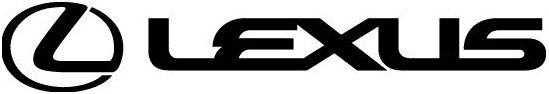 